МИНИСТЕРСТВО НАУКИ И ВЫСШЕГО ОБРАЗОВАНИЯ РОССИЙСКОЙ ФЕДЕРАЦИИ федеральное государственное бюджетное образовательное учреждение   высшего образования  КРАСНОЯРСКИЙ ГОСУДАРСТВЕННЫЙ ПЕДАГОГИЧЕСКИЙ  УНИВЕРСИТЕТ ИМ. В.П. АСТАФЬЕВА Кафедра-разработчик Социальной педагогики и социальной работы РАБОЧАЯ ПРОГРАММА ДИСЦИПЛИНЫ СОВРЕМЕННЫЕ ПОДХОДЫ В НАУЧНЫХ ПЕДАГОГИЧЕСКИХ ИССЛЕДОВАНИЯХ Направление подготовки:  44.04.01 Педагогическое образование Направленность (профиль) образовательной программы: Семейное образование (степень): магистр Красноярск 2018 Рабочая программа дисциплины «Современные подходы в научных педагогических исследованиях» составлена д.п.н., профессор кафедры социальной педагогики и социальной работы, Т.В. Фуряевой_______________________________________________________________________ (должность и ФИО преподавателя) Рабочая программа дисциплины обсуждена на заседании кафедры социальной педагогики и социальной работы протокол № 1 от «08» сентября 2018 г. 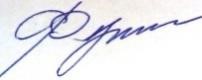 Заведующий кафедройТ. В. Фуряева/ (ф.и.о., подпись)  	 Одобрено учебно-методическим советом специальности и направлений подготовки института социально-гуманитарных технологий_______________________________________ (указать наименование совета и направление) «09» сентября 2018 г. ПредседательЕ.П. Кунтсман_____ // 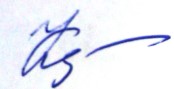 (ф.и.о., подпись) Рабочая программа дисциплины «Современные подходы в научных педагогических исследованиях» составлена д.п.н., профессор кафедры социальной педагогики и социальной работы, Т.В. Фуряевой_______________________________________________________________________ (должность и ФИО преподавателя) Рабочая программа дисциплины обсуждена на заседании кафедры социальной педагогики и социальной работы протокол № 7 от «18» мая 2018 г. Заведующий кафедройТ. В. Фуряева/ (ф.и.о., подпись)  	 Одобрено учебно-методическим советомспециальности и направлений подготовки института социально-гуманитарных технологий_______________________________________ (указать наименование совета и направление) Протокол № 7 от «21» мая 2018 г. ПредседательЕ.П. Кунтсман_____ // (ф.и.о., подпись) Пояснительная записка Подготовка магистрантов по направлению 44.04.01 Педагогическое образование предполагает освоение обучающимися компетенций, делающих возможными занятие по окончании программы должностей, связанных с аналитической, проектной и экспертной деятельностью.  Место дисциплины в структуре образовательной программы: Дисциплина «Современные подходы в научных педагогических исследованиях» относится к базовой части учебного плана.  Дисциплина изучается на первом курсе. Форма контроля – экзамен.  Трудоемкость дисциплины – 108 часов (3 з.е.), из которых 10 часов −контактные часы (4 часа лекций, 6 часов практической работы), 89 часов самостоятельной работы,9 часов контроль. Целями освоения дисциплины являются: анализ и конкретизация современных проблем теории и практики непрерывного образования, теоретическая, методическая поддержка научно-педагогической практики и выполнения магистерского исследования обучающимися в психологопедагогической магистратуре.  Задачи:  − формирование актуализированных представлений о современной гуманитарной науке; − развитие навыков конструктивного взаимодействия со специалистами смежных областей; − формирование знаний, умений по использованию методов научного исследования для решения профессиональных задач − формирование 	 	умений 	 	использования 	 	качественных 	методов исследований.  Отбор методов преподавания согласован с принципами сознательности и активности обучаемых, принципом сочетания различных методов обучения (проблемных, поисковых, творческих), принципом прочности, осознанности и действенности результатов образования. Компетенции обучающегося, формируемые в результате освоения дисциплины:   Планируемые результаты обучения  В процессе изучения дисциплины используются технологии современного традиционного обучения, а также активные методы обучения, интерактивные технологии (лекции-диалоги, семинары-дискуссии, групповые методы работы, проведение мини-исследований). Контроль результатов освоения дисциплины.  Методы текущего контроля успеваемости: выполнение практических заданий, подготовка к семинарам, посещение лекций.  Форма итогового контроля – экзамен. Оценочные средства результатов освоения дисциплины, критерии оценки выполнения заданий представлены в разделе «Фонды оценочных средств для проведения промежуточной аттестации». Занятия проводятся в виде лекций и семинарских занятий.  В процессе лекционного курса обучающиеся знакомятся с наиболее важными темами данной дисциплины. В процессе лекционных занятий вырабатывается представление об основных моделях и принципах проведения экспертиз. Во время лекций перед обучающимися ставится определенная проблема с последующим анализом аргументов в пользу той или иной точки зрения, что развивает творческие способности студента, активизирует его самостоятельную работу и оригинальность мышления.  Семинарские занятия включают в себя выполнение практических упражнений по применению проектных практик, составлению экспертных заключений.  На базе теоретического курса организуется научно-исследовательская работа обучающихся, включая более глубокое знакомство с отечественной и зарубежной литературой по тематике дисциплины, включая более осмысленную работу над выпускными проектами. Применяемые образовательные технологии:  Лекционные занятия: традиционная лекция, разбор проблемных ситуаций, технологии электронного обучения. Семинарские занятия: эвристическая беседа, решение практических задач, проблемная дискуссия, презентация  материалов учебного исследования, технологии электронного обучения. Технологическая карта обучения дисциплине Современные подходы в научных педагогических исследованиях (наименование дисциплины) Для обучающихся образовательной программы 44.04.01 Педагогическое образование (уровень образования – магистратура) (указать уровень, шифр и наименование направления подготовки,)                                       Семейное образование (указать профиль/ название программы и форму обучения) очная форма обучения (общая трудоемкость дисциплины 3 з.е.) Содержание разделов дисциплины Раздел 1. Категориально-понятийный аппарат дисциплины Тема 1. Современный категориально-понятийный аппарат психологопедагогических наук Обоснование категориально-понятийного аппарата.  Дискуссия на семинаре разворачивается за счет множественности смыслов, заключенных в термине воспитание.  Тема 2. Проблема построения формирующего эксперимента. Экспериментальное обучение – один из современных методов исследования психолого-дидактических проблем. Дискуссия на семинаре разворачивается за счет сравнительного анализа видов экспериментального обучения.  Тема 3. Содержание научной проблемы становления человека как субъекта образования Считается, что взаимодействие различных элементов образовательной системы или ее подсистем направлено на достижение общей для системы цели, общего позитивного результата. Такой конечной целью любой образовательной системы является обучение, воспитание и развитие личности.  Дискуссия на семинаре разворачивается вокруг проблемы наличия общей для системы цели, общего позитивного результата. Тема 4.  Проблема интеграции междисциплинарных знаний Дискуссия на семинаре разворачивается вокруг следующего видимого парадокса. Чтобы исходные абстракции действительно образовывали систему и увязывались с задачей синтеза, исследователь должен уже в исходном пункте иметь представление о действительной системе и структуре объекта, который он изучает и хочет воспроизвести, и, кроме того, он должен соотнести с этим представлением все существующие односторонние проекции – знания. Иначе говоря, построение сложного системного знания об объекте предполагает в качестве своего предварительного условия знание структуры этого объекта. Раздел 2. Исследование современных междисциплинарных проблем. Тема 1. Системы оценивания в современных гуманитарных дисциплинах. (Сравнительный анализ систем оценивания в конкретных гуманитарных дисциплинах) Дискуссия на семинаре связана с, во-первых, неоднозначностью самого понятия качества, различные аспекты которого и их взаимозависимости, как правило, не поддаются адекватному формализованному представлению. Вовторых, тем, что основные общественные группы, которые непосредственно участвуют в образовательном процессе или оценивают и используют его результаты (студенты, преподаватели, руководители образования, работодатели), имеют разные представления о качестве образования и поэтому предъявляют к нему разные требования. Тема 2. Организационно-управленческая компетентность магистрантов. (Проектирование становления собственной организационно-управленческой компетентности.) Во все времена решающая роль в образовании и воспитании подрастающего поколения отводилась учителю, от его организационноуправленческой компетентности, культуры, умения устанавливать отношения зависит благополучие и успехи учащихся.  Дискуссия на семинаре разворачивается вокруг сравнительного анализа форм и средств целенаправленного формирования организационноуправленческой компетенции у студентов. Студентам ВПО, будущим педагогам, предстоит летняя педагогическая практика в выездных интенсивных образовательных программах, где важно обладать специальными знаниями и навыками в области планирования, организации, управления, руководства деятельностью детей.  Тема 3. Проблема внедрения болонской системы в обучение бакалавров и магистров по направлению «Педагогические науки» (Анализ и проектирование конкретных форм обучения бакалавров и магистров в соответствии с требованиями болонской системы.) Дискуссия на семинаре разворачивается вокруг соответствия российских реформ высшего образования базовым положением Болонского процесса. До вхождения в Болонский процесс отечественное образование «болело» такими недугами, как снижение качества высшего образования (и это проблема не только России) и сохранение традиционной логики процесса обучения в вузе (идет подготовка специалистов с фундаментальными знаниями, а в настоящий момент требуются «потребители технологий»). Тема 4. Программы повышения профессиональной компетентности педагога (Разработка интенсивных программ повышения профессиональной компетентности педагога.) Система повышения квалификации может предложить каждому педагогу новые знания по специальности, педагогике, психологии, методике и т.д., помочь сориентироваться в последних научных достижениях и определить возможности их применения в процессе обучения. Здесь можно ознакомиться с передовым педагогическим опытом и инновациями в практике обучения, воспитания, управления образовательными системами; определить свои профессиональные потребности и удовлетворить их. Дискуссия на семинаре разворачивается по поводу возможности условия реализации указанных функций. Профессорско-преподавательский состав и методисты окажут помощь в разработке стратегии и тактики профессионального развития слушателей и обеспечат научно-методическое сопровождение. Тема 5 Дискуссии в подготовке бакалавров по УГСН «Образование и педагогические науки». (Моделирование дискуссий при подготовке бакалавров по УГСН «Образование и педагогические науки».) Дискуссия на семинаре разворачивается по поводу возможности реализации единых (согласованных) условий подготовки бакалавров по УГСН «Образование и педагогические науки». Методические указания для обучающихся по освоению дисциплины Карта литературного обеспечения дисциплины  (включая электронные ресурсы) Современные подходы в научных педагогических исследованиях  (наименование дисциплины) Для обучающихся образовательной программы 44.04.01 Педагогическое образование (уровень образования – магистратура) (указать уровень, шифр и наименование направления подготовки,) Семейное образование  (указать профиль/ название программы и форму обучения) очная форма обучения (общая трудоемкость дисциплины 2 з.е.) ТЕХНОЛОГИЧЕСКАЯ КАРТА РЕЙТИНГА ДИСЦИПЛИНЫ ФИО преподавателя:___Фуряева Татьяна Васильевна  Утверждено на заседании кафедры «_8__»_09__2017__г. Протокол №__1____ Зав. кафедрой___Т.В. Фуряева _____________________ 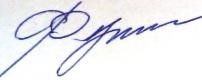 Карта материально-технической базы дисциплины Современные проблемы науки и образования (наименование дисциплины) Для обучающихся образовательной программы 44.04.01 Педагогическое образование (уровень образования – магистратура) (указать уровень, шифр и наименование направления подготовки,) Семейное образование  (указать профиль/ название программы и форму обучения) очная форма обучения (общая трудоемкость дисциплины 3 з.е.) Примечание: Заполнять приложение следует с учетом требований ФГОС ВО и примерных образовательных программ. Дополнения и изменения в учебной программе на 2018/19 учебный год В рабочую программу дисциплины вносятся следующие изменения:  Список литературы обновлен учебными и учебно-методическими изданиями, электронными образовательными ресурсами. Обновлен перечень современных профессиональных баз данных и информационных справочных систем. Обновлен перечень лицензионного программного обеспечения. В фонд оценочных средств внесены изменения в соответствии с приказом «Об утверждении Положения о фонде оценочных средств для текущего контроля успеваемости, промежуточной и итоговой (государственной итоговой) аттестации» от 28.04.2018 № 297 (п)   Рабочая программа пересмотрена и одобрена на заседании кафедры социальной педагогики и социальной работы протокол № 7 от «18» мая 2018 г. Заведующий кафедройТ. В. Фуряева/ (ф.и.о., подпись)  	 Одобрено учебно-методическим советомспециальности и направлений подготовки института социально-гуманитарных технологий_______________________________________ (указать наименование совета и направление) Протокол № 7 от «21» мая 2018 г. ПредседательЕ.П. Кунтсман_____ // (ф.и.о., подпись) Дополнения и изменения рабочей программы на 2018/2019  учебный год В рабочую программу вносятся следующие изменения: 1. На титульном листе РПД и ФОС изменено название ведомственной принадлежности «Министерство науки и высшего образования» на основании приказа «о внесении изменений в сведения о КГПУ им. В.П. Астафьева» от 15.07.2018 № 457 (п). Дополнения и изменения в рабочей программе дисциплины  на 2019/2020 учебный год В рабочую программу дисциплины вносятся следующие изменения:  1. Список литературы обновлен учебными и учебно-методическими изданиями, электронными образовательными ресурсами. Обновлен перечень современных профессиональных баз данных и информационных справочных систем. 2. Обновлен перечень лицензионного программного обеспечения. Рабочая программа пересмотрена и одобрена на заседании кафедры социальной педагогики и социальной работы протокол № 9 от «11» мая 2018 г. Заведующий кафедройТ. В. Фуряева/ (ф.и.о., подпись)  	 Одобрено учебно-методическим советомспециальности и направлений подготовки института социально-гуманитарных технологий_______________________________________ (указать наименование совета и направление) Протокол № 9 от «14» мая 2019 г. ПредседательЕ.П. Кунтсман_____ // (ф.и.о., подпись) МИНИСТЕРСТВО НАУКИ И ВЫСШЕГО ОБРАЗОВАНИЯ РОССИЙСКОЙ ФЕДЕРАЦИИфедеральное государственное бюджетное образовательное учреждение   высшего образования  КРАСНОЯРСКИЙ ГОСУДАРСТВЕННЫЙ ПЕДАГОГИЧЕСКИЙ  УНИВЕРСИТЕТ ИМ. В.П. АСТАФЬЕВА Институт социально-гуманитарных технологий  	УТВЕРЖДЕНО  	ОДОБРЕНО на заседании кафедры социальной педагогики и 	на заседании научно-методического совета социальной работы 	направления подготовки 	Протокол № 9 от  18.05.2018  	Протокол № 7 от 21.05.2018 Заведующий кафедрой  Т.В. Фуряева  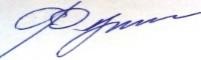 ФОНД ОЦЕНОЧНЫХ СРЕДСТВ для проведения текущего контроля и промежуточной аттестации обучающихся Современные подходы в научных педагогических исследованиях 44.04.01 Педагогическое образование (код и наименование направления подготовки)                                         Семейное образование  (наименование профиля подготовки/наименование магистерской программы) Магистр (квалификация (степень) выпускника) Составитель: Т В. Фуряева, профессор кафедры социальной педагогики и социальной 	работы 	 Назначение фонда оценочных средств Целью создания ФОС дисциплины «Современные подходы в научных педагогических исследованиях» является установление соответствия учебных достижений запланированным результатам обучения и требованиям основной профессиональной образовательной программы, рабочей программы дисциплины. ФОС по дисциплине/модулю решает задачи: Управление процессом приобретения обучающимися необходимых знаний, умений, навыков и формирования компетенций, определенных в образовательных стандартах по соответствующему направлению подготовки (специальности). Управление процессом достижения реализации образовательных программ, определенных в виде набора компетенций выпускников. Оценка достижений обучающихся в процессе изучения дисциплины с определением положительных/отрицательных результатов и планирование предупреждающих/корректирующих мероприятий. Обеспечение соответствия результатов обучения задачам будущей профессиональной деятельности через совершенствование традиционных и внедрение инновационных методов обучения в образовательный процесс. Совершенствование самоподготовки и самоконтроля обучающихся. ФОС разработан на основании нормативных документов: − федеральных государственных образовательных стандартов высшего образования по направлению подготовки 44.04.01 Педагогическое образование; − Положения о формировании фонда оценочных средств для текущего контроля успеваемости, промежуточной и итоговой аттестации обучающихся по образовательным программам высшего образования - программам бакалавриата, программам специалитета, программам магистратуры, программам подготовки научнопедагогических кадров в аспирантуре в федеральном государственном бюджетном образовательном учреждении высшего образования «Красноярский государственный педагогический университет им. В.П. Астафьева» и его филиалах. 1.4. Перечень компетенций, формируемых в процессе изучения дисциплины: ОК-1способность к абстрактному мышлению, анализу и синтез; ОК-2 готовностью действовать в нестандартных ситуациях, нести социальную и профессионально-этическую ответственность за принятые решения; ОПК-1 способность выстраивать взаимодействие и образовательную деятельность участников образовательных отношений с учетом закономерностей психического развития обучаемых и зоны их ближайшего развития; ПК-4 способностью конструктивно взаимодействовать со специалистами смежных областей по вопросам развития способностей обучающихся Фонд оценочных средств для промежуточной аттестации Фонд оценочных средств включает: устный экзамен по дисциплине Оценочные средства 2.2.1. Оценочное средство экзамен Разработчик: профессор, д.п.н., Т.В. Фуряева. Критерии оценивания по оценочному средству экзамен (проблемные вопросы) *Менее 60 % от суммы баллов итогового модуля - компетенции не сформированы 4. 	Фонд оценочных средств для текущего контроля успеваемости (см. технологическую карту рейтинга) Фонд оценочных средств включает: Работа на семинарских занятиях Разработка сравнительной таблицы по проблематике образования в течение всей жизни в современных исследованиях Кейс 4.1.1. Критерии оценивания по оценочному средству работа на семинарских занятиях 4.1.2. Критерии оценивания 	по 	оценочному 	средству 	Сравнительные таблицы по проблематике образования в течение всей жизни в современных исследованиях 4.1.3. Критерии оценивания по оценочному средству Кейс  Учебно-методическое и информационное обеспечение фондов оценочных средств Азарова Р.Н., Золотарева Н.М. Разработка паспорта компетенции: Методические рекомендации для организаторов проектных работ и профессорско-преподавательских коллективов вузов. Первая редакция. - М.: Исследовательский центр проблем качества подготовки специалистов, Координационный совет учебно-методических объединений и научно- методических советов высшей школы, 2010. - 52 с. Методика оценки уровня квалификации педагогических работников. Под ред. В.Д. Шадрикова, И.В. Кузнецовой. - М. - 2010 - 178 с. Профессиональный стандарт Педагог профессионального обучения, профессионального образования и дополнительного профессионального образования (Проект) Федеральный государственный образовательный стандарт высшего образовании. Подготовка кадров высшей квалификации. Направление подготовки 37.06.01 Психологические науки. Утвержден приказом Министерства образования и науки Российской Федерации от 30 июля 2014 г. N897. Шкерина Л.В. Измерение и оценивание уровня сформированности профессиональных компетенций студентов - будущих учителей математики: учебное пособие; Краснояр. гос. пед. ун-т им. В.П. Астафьева. Красноярск, 2014.- 136 с. 5. КОНТРОЛЬНО-ИЗМЕРИТЕЛЬНЫЕ МАТЕРИАЛЫ 5.1. Вопросы к экзамену Обучение как процесс и как результат. Аспекты применения термина. Рассмотрите множественность смыслов понятия «учение» Дайте обоснование связи «учебного предмета» и «учебного материала» Сделайте сравнительный анализ категорий «ученик» и «учитель» Определите 	достоинства 	и 	недостатки 	метода 	формирующего эксперимента. Дайте обоснование роли обучения и воспитания в психическом развитии человека. Проведите сравнительный анализ института семьи и института школы как образовательных систем. Рассмотрите развитие человека через образовательные задачи. Проведите сравнительный анализ концепций развития и передачи знаний В чем состоит различие между педагогическим и психологическим знанием. Проследите связь и различите структурного и теоретического представления объекта. Программный документ «Реформа и развитие высшего образования» от 1995 г., ЮНЕСКО. Основания появления, задачи, применение. Метод проектов как один из методов становления организационноуправленческой компетенции студентов. Концепция международной академической мобильности Проблемы перехода российского образования к болонской системе. Повышение квалификации как результат, как процесс, как целостную образовательную систем. Противоречия в системе повышения квалификации Параметры оценивания качества в системе повышения квалификаци Пути эффективного развития педагогического мышления у студентов Система ECTS, механизм действия, документы 5.2. Сравнительные таблицы по проблематике образования в течение всей жизни Задание: определить список не менее, чем из трех концепций образования в течение всей жизни и составить сравнительную таблицу на основании не менее, чем трех критериев. Задачи освоения дисциплины  Планируемые результаты обучения по дисциплине (дескрипторы)  Код результата обучения (компетенция)  формирование актуализированных представлений о современной гуманитарной науке; Знать: современные методологические подходы к изучению проблем детства способность 	к абстрактному мышлению, анализу и синтезу (ОК-1) формирование актуализированных представлений о современной гуманитарной науке; Уметь: сопоставлять данные, полученные из разных методологических подходов способность 	к абстрактному мышлению, анализу и синтезу (ОК-1) формирование актуализированных представлений о современной гуманитарной науке; Владеть: способами составления аналитической записки способность 	к абстрактному мышлению, анализу и синтезу (ОК-1) формирование  умений  использования  качественных методов исследований Знать: этические проблемы применения методов исследования личности; типы и виды качественных методов готовностью действовать в нестандартных ситуациях, нести социальную и профессиональноэтическую ответственность за принятые решения (ОК-2) формирование  умений  использования  качественных методов исследований Уметь: конструировать гайд для интервью с учетом принципов уважения личности  готовностью действовать в нестандартных ситуациях, нести социальную и профессиональноэтическую ответственность за принятые решения (ОК-2) формирование  умений  использования  качественных методов исследований Владеть: способами проведения глубинного интервью и фокус-группы готовностью действовать в нестандартных ситуациях, нести социальную и профессиональноэтическую ответственность за принятые решения (ОК-2) формирование знаний, умений по использованию методов научного исследования для решения профессиональных задач Знать: возрастную периодизацию не менее 3-х авторов Способность выстраивать взаимодействие и образовательную деятельность участников образовательных отношений с учетом закономерностей психического развития обучаемых  и зоны их ближайшего развития (ОПК-1) формирование знаний, умений по использованию методов научного исследования для решения профессиональных задач Уметь: интерпретировать данные систем оценки качества обучения для отбора образовательных технологий для личности обучающегося Способность выстраивать взаимодействие и образовательную деятельность участников образовательных отношений с учетом закономерностей психического развития обучаемых  и зоны их ближайшего развития (ОПК-1) формирование знаний, умений по использованию методов научного исследования для решения профессиональных задач Владеть: способами оценки уровня актуального и ближайшего развития обучающегося на основе возрастной периодизации Способность выстраивать взаимодействие и образовательную деятельность участников образовательных отношений с учетом закономерностей психического развития обучаемых  и зоны их ближайшего развития (ОПК-1) развитие навыков конструктивного взаимодействия со специалистами смежных областей; Знать: дискуссионные методы для принятия решения группой специалистов: консилиум, круглый стол, дискуссионная площадка способностью конструктивно взаимодействовать со специалистами смежных областей по вопросам развития способностей обучающихся (ПК-4) развитие навыков конструктивного взаимодействия со специалистами смежных областей; Уметь: составлять сценарий дискуссии способностью конструктивно взаимодействовать со специалистами смежных областей по вопросам развития способностей обучающихся (ПК-4) развитие навыков конструктивного взаимодействия со специалистами смежных областей; Владеть: способами проведения круглого стола способностью конструктивно взаимодействовать со специалистами смежных областей по вопросам развития способностей обучающихся (ПК-4) Наименование разделов и тем дисциплины Всего часов Аудиторных часов Аудиторных часов Аудиторных часов Аудиторных часов Внеауди- торных часов Формы и методы контроля Наименование разделов и тем дисциплины Всего часов Всего  лекций семинаров лабор-х работ Внеауди- торных часов Формы и методы контроля Раздел 1. Категориально-понятийный аппарат дисциплины 44 6 2 4 38 Работа на семинарском занятии Сравнительная таблица Современный категориально-Работа на семинарском занятии Сравнительная таблица понятийный аппарат психологопедагогических наук 10 2 2 8 Проблема построения формирующего эксперимента 8 2 2 6 Содержание научной проблемы становления человека как субъекта образования 18 2 2 16 Проблема интеграции междисциплинарных знаний 8 0 8 Раздел 2. Исследование современных междисциплинарных проблем 85 4 2 2 81 Системы оценивания в современных гуманитарных дисциплинах. (Сравнительный анализ систем оценивания в конкретных гуманитарных дисциплинах) 20 2 2 18 Работа на семинарских занятиях Составление кейсов Организационно-управленческая компетентность магистрантов 16 16 Работа на семинарских занятиях Составление кейсов Проблема внедрения болонской 16 16 Работа на семинарских занятиях Составление кейсов системы в обучение бакалавров и магистров по направлению УГСН «Образование и педагогические науки» Программы повышения профессиональной компетентности педагога 16 16 Дискуссии в подготовке бакалавров по УГСН «Образование и педагогические науки» 17 2 2 15 99 10 4 6 - 89 экзамен 9 108 Вид учебных занятий Организация деятельности обучающегося Лекции Написание конспекта лекций: кратко, схематично, последовательно фиксировать основные положения, выводы, формулировки, обобщения; помечать важные мысли, выделять ключевые слова, термины. Проверка терминов, понятий с помощью энциклопедий, словарей, справочников с выписыванием толкований в тетрадь. Обозначить вопросы, термины, материал, который вызывает трудности, пометить и попытаться найти ответ в рекомендуемой литературе. Если самостоятельно не удается разобраться в материале, необходимо сформулировать вопрос и задать преподавателю на консультации, на практическом занятии. Уделить внимание следующим понятиям (мониторинг, аудит, оценка, уместность, эффективность, результативность, возрастные ограничения, благоприятные условия психосоциального развития) и др. Практические занятия Проработка рабочей программы, уделяя особое внимание целям и задачам структуре и содержанию дисциплины. Конспектирование источников. Работа с конспектом лекций, подготовка ответов к контрольным вопросам, просмотр рекомендуемой литературы. Выполнение предложенных заданий, составление управленческих задач, проведение психодиагностического обследования и др. Выполнение практических заданий для промежуточной аттестации Ознакомиться с оценочным листом. Составить эскиз заключения. Подобрать фактологию. Согласовать в структуре комплиментарную и критические части, сделать выводы, прогноз, рекомендации. Доклад на семинарском занятии Поиск литературы и составление библиографии, использование от 3 до 5 научных работ, изложение мнения авторов и своего суждения по выбранному вопросу; изложение основных аспектов проблемы. Ознакомиться со структурой и оформлением доклада Наименование Место хранения/ электронный адрес Кол-во экземпляров/ точек доступа Основная литература Федеральный закон «Об образовании в Российской Федерации» от 29.12.2012 № 273-ФЗ Читальный зал 5 Педагогика профессионального образования [Текст] : учеб. пособие для студ. высш. учеб. заведений / Е. П. Белозерцев, А. Д. Гонеев, А. Г. Пашков [и др.] ; ред. В. А. Сластенин. - 3-е изд., стер. - М. : Академия, 2007. - 368 с. Абонемент научной литературы Абонемент учебной литературы 3 17 Борисенков В.П. Проблемы образования в современном мире. /Образовательная политика, № 8, 2006 Читальный зал 5 Лакатос И. История науки и ее рациональные реконструкции // Кун Т. Структура научных революций. – М., 2003  Абонемент научной литературы 1 Поппер К. Логика научного исследования. – М.: Республика, 2004 Читальный зал 5 История и философия науки: учебное пособие / под ред. А.С. Мамзина – СПб.: Питер, 2008. – 304 с Абонемент научной литературы 1 Дополнительная литература Бермус А.Г. Введение в гуманитарную методологию. – М., 2007. – 336 с. Абонемент научной литературы 1 Тоффлер Э. Шок будущего: Пер. с англ. – М.: ООО «Издательство АСТ», 2004. – 557 с. Читальный зал 1 Тенденции, формирующие систему образования. Доклад Центра исследований и инноваций в области образования. ОЭСР. // Вопросы образования, №2, 2009, с.18-39 Читальный зал 1 Учебно-методическое обеспечение для самостоятельной работы Абонемент научной литературы 3 Фонд оценочных средств по дисциплине «Современные проблемы науки и образования» ЭБС КГПУ им. В.П. Астафьева доступ по логину и паролю Методика оценки уровня квалификации педагогических работников. http://mon.gov.ru/files/materials/8053/10.12.08metodika.pdf Ресурсы сети Интернет Исследовательский центр проблем качества подготовки специалистов www.rc.edu.ru Центр оценки качества образования http://www.centeroko.ru Информационные справочные системы Альбом форм федерального статистического наблюдения РФ www.gks.ru,  www.miccedu.ru Наименование дисциплины/курса Наименование дисциплины/курса Направление подготовки и уровень образования Направление подготовки и уровень образования Направление подготовки и уровень образования Количество зачетных единиц/кредитов Современные подходы в научных педагогических исследованиях Современные подходы в научных педагогических исследованиях 44.04.01 Педагогическое образование (уровень образования – магистратура) 44.04.01 Педагогическое образование (уровень образования – магистратура) 44.04.01 Педагогическое образование (уровень образования – магистратура) 3 Смежные дисциплины по учебному плану Смежные дисциплины по учебному плану Смежные дисциплины по учебному плану Смежные дисциплины по учебному плану Смежные дисциплины по учебному плану Смежные дисциплины по учебному плану Предшествующие: Предшествующие: Предшествующие: Предшествующие: Предшествующие: Предшествующие: Последующие: Научно-исследовательская практика Последующие: Научно-исследовательская практика Последующие: Научно-исследовательская практика Последующие: Научно-исследовательская практика Последующие: Научно-исследовательская практика Последующие: Научно-исследовательская практика 	 	Раздел №1 	 	Раздел №1 	 	Раздел №1 	 	Раздел №1 	 	Раздел №1 	 	Раздел №1 Форма работы Форма работы Количество баллов 20% Количество баллов 20% Количество баллов 20% Форма работы Форма работы min max max Работа на семинарском занятии Работа на семинарском занятии 6 10 10 Решение Кейс  Решение Кейс  6 10 10 Итого: 12 20 20 Раздел №2 Раздел №2 Раздел №2 Раздел №2 Раздел №2 Раздел №2 Форма работы* Форма работы* Количество баллов 30%  Количество баллов 30%  Количество баллов 30%  Форма работы* Форма работы* min max max Текущая работа Работа на семинарском занятии Работа на семинарском занятии 6 10 10 Составление сравнительных таблиц Составление сравнительных таблиц 12 20 20 Итого Итого Итого 18 30 30 Итоговый модуль Итоговый модуль Итоговый модуль Содержание Форма работы Количество баллов 50% Количество баллов 50% Содержание Форма работы min max экзамен 30 50 Соответствие рейтинговых баллов и академической оценки: Общее количество набранных баллов Академическая  оценка  60-72 3 (удовлетворительно) 73 – 86 4 (хорошо) 87 – 100  5 (отлично) Аудитория Аудитория Аудитория Аудитория Оборудование  (наглядные пособия, макеты, модели, лабораторное оборудование, компьютеры, интерактивные доски, проекторы, информационные технологии, программное обеспечение и др.) Учебная аудитория для проведения занятий лекционного типа, занятий семинарского типа, курсового проектирования (выполнения курсовых работ), групповых и индивидуальных консультаций, текущего контроля успеваемости и промежуточной аттестации Учебная аудитория для проведения занятий лекционного типа, занятий семинарского типа, курсового проектирования (выполнения курсовых работ), групповых и индивидуальных консультаций, текущего контроля успеваемости и промежуточной аттестации Учебная аудитория для проведения занятий лекционного типа, занятий семинарского типа, курсового проектирования (выполнения курсовых работ), групповых и индивидуальных консультаций, текущего контроля успеваемости и промежуточной аттестации Учебная аудитория для проведения занятий лекционного типа, занятий семинарского типа, курсового проектирования (выполнения курсовых работ), групповых и индивидуальных консультаций, текущего контроля успеваемости и промежуточной аттестации Учебная аудитория для проведения занятий лекционного типа, занятий семинарского типа, курсового проектирования (выполнения курсовых работ), групповых и индивидуальных консультаций, текущего контроля успеваемости и промежуточной аттестации 660135, Красноярский край, г. Красноярск, ул. Взлетная 20, ауд. 3-08 660135, Красноярский край, г. Красноярск, ул. Взлетная 20, ауд. 3-08 660135, Красноярский край, г. Красноярск, ул. Взлетная 20, ауд. 3-08 660135, Красноярский край, г. Красноярск, ул. Взлетная 20, ауд. 3-08 Проектор-1шт,  компьютер-1шт,   экран-1шт ПО: Linux Mint – (Свободная лицензия GPL) 660135, Красноярский край, г.Компьютер-12 шт,  интерактивная доска-1шт,  проектор-1шт,учебная доска-1шт  ПО: Альт Образование 8 (лицензия № ААО.0006.00, договор № ДС 14-2017 от 27.12.2017 Красноярск, ул. Взлетная 20, ауд. 3-12Красноярск, ул. Взлетная 20, ауд. 3-12Компьютер-12 шт,  интерактивная доска-1шт,  проектор-1шт,учебная доска-1шт  ПО: Альт Образование 8 (лицензия № ААО.0006.00, договор № ДС 14-2017 от 27.12.2017 Компьютер-12 шт,  интерактивная доска-1шт,  проектор-1шт,учебная доска-1шт  ПО: Альт Образование 8 (лицензия № ААО.0006.00, договор № ДС 14-2017 от 27.12.2017 Помещения для самостоятельной работы Помещения для самостоятельной работы Помещения для самостоятельной работы Помещения для самостоятельной работы Помещения для самостоятельной работы 660135, Красноярский край, г. Красноярск, ул. Взлетная 20, 2-09 Ресурсный центр 660135, Красноярский край, г. Красноярск, ул. Взлетная 20, 2-09 Ресурсный центр 660135, Красноярский край, г. Красноярск, ул. Взлетная 20, 2-09 Ресурсный центр 660135, Красноярский край, г. Красноярск, ул. Взлетная 20, 2-09 Ресурсный центр Компьютер-15 шт,  научно-справочная литература ПО: Альт Образование 8 (лицензия № ААО.0006.00, договор № ДС 14-2017 от 27.12.2017 Компетенция  Модули/дисциплины/практики участвующие в формировании компетенции Тип контроля Оценочное средство/КИМ Оценочное средство/КИМ Оценочное средство/КИМ Компетенция  Модули/дисциплины/практики участвующие в формировании компетенции Тип контроля номер  форма  ОК-1 Информационная культура образовательной организации Антропология образования и социальной работы 	 текущий Работа семинарах на Таблица ОК-2 Модуль 	«Профилактика экстремизма» текущий Работа семинарах на Составление кейсов  ОПК-1 Антропология образования и социальной работы  промежуточный Экзамен  Проблемные вопросы  ПК-4 Научно-исследовательский семинар 	 Конкурсная 	и 	грантовая поддержка 	социальной активности подростков Социально-педагогические и психологические стратегии в работе с семьёй и ближайшим окружением  Профилактика зависимых форм поведения в молодежной средеИвент-технологии 	в социокультурной 	реабилитацииНаучно-исследовательская практика 	 текущий Работа семинарах на Оценочный лист Формируемые компетенции Высокий уровень сформированности компетенций Продвинутый уровень сформированности компетенций Базовый уровень сформированности компетенций Формируемые компетенции (87-100 %) (73-86 %) (60-72 %)*  ОПК-1 способен определить возрастные 	и социальнокультурные контексты проблемы, изложенной 	в вопросе, 	привести примеры 	из образовательной практики, поставить задачи 	для комплексного прикладного исследования междисциплинарной команде специалистов способен определить возрастные 	и социальнокультурные контексты проблемы, изложенной в вопросе, привести примеры из образовательной практики способен определить отдельные 	аспекты возрастных 	и социальнокультурных контекстов проблемы, изложенной в вопросе, привести примеры из образовательной практики Критерии оценивания Количество баллов (вклад в рейтинг) Степень раскрытия содержания материала 4 Соблюдение требований к выступлению 4 Добавление  к выступлению 2 Максимальный балл 10 Критерии оценивания Критерии оценивания Количество баллов (вклад в рейтинг) Вычленение критериев сравнения Вычленение критериев сравнения 8 Полнота анализа 2 Широта обзора концепций 8 Детализация 2 Максимальный балл 20 Критерии оценивания Количество баллов (вклад в рейтинг) Анализ контекста 6 Поиск/ 	конструирование 	недостающей информации 2 Оформление решения, экстраполяция выводов 2 Максимальный балл 10 